Publicado en Barcelona el 19/06/2017 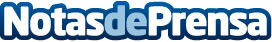 Inauguración del blog de Tendencias De HoyEste mes, se ha inaugurado un nuevo blog "Tendencias De Hoy", un blog en el cuál se podrán encontrar todo tipo de noticias sobre el estilo de vida y las últimas tendenciasDatos de contacto:Carlos FernándezNota de prensa publicada en: https://www.notasdeprensa.es/inauguracion-del-blog-de-tendencias-de-hoy_1 Categorias: Interiorismo Moda Entretenimiento http://www.notasdeprensa.es